Por medio del cual se fijan los precios para las revisiones y certificaciones periódicas de las instalaciones residenciales y no residenciales, que utilizan el servicio de gas natural por red.EL GERENTE GENERAL DE LAS EMPRESAS PÚBLICAS DE MEDELLIN E.S.P., en uso de sus atribuciones legales y estatutarias y, en particular las conferidas por el literal I) del artículo 20 del Acuerdo 12 de 1998 del Concejo de Medellín,  Dado en Medellín, en 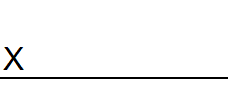 